 CURRICULUM VITAENAME               :     Palani                                                    E-MAIL ID        :     palani.33910@2freemail.com POST APPLIED FOR : CIVIL SUPERVISOROBJECTIVES   :     	To prove myself dedicated worth full & energetic as an civil engineer in a progressives organization that gives me scope to apply my knowledge & skills be a member of team that dynamically words success & growth of the organization.EDUCATIONAL BACKGROUND PERSONAL DETAILSDATE OF BIRTH				:  	19.04.1993MARITAL STATUS                                   	:	SingleNATIONALITY                                         	:	IndianLANGUAGES KNOWN		          	: TAMIL & ENGLISHEXPRIENCE                                     : 2 YEARS PASS PORT DETAILSDate of issue                                       :       22.8.2014Place of issue                                      :      MaduraiPROJECT WORK                           : School BuildingWORK DETAILS    	 		:prepare estimates, drawing, and                    						 survey, site supervisorHOBBIES / INTERESTS                :   Reading Books, Volley BallATTRIBUTES                                 :   Dedicated & FlexibleDECLARATION                	I hereby declare that the above furnished details are true to the best of my knowledge.QUALIFICATIONSNAME OF THE INSTITUTEYEAR OF PASSINGYEAR OF PASSINGPERCENTAGEDIPLOMA IN CIVIL ENGINEERINGS.Thangapazham Polytechnic College,Vasudevanallur.(2010-2013)(2010-2013)74%XII Govt.Boys Higher.Sec.School,   Puliangudi(2009-2010)(2009-2010)63%XSenai Thaliver                Higher .sec.schoolPuliangudiSenai Thaliver                Higher .sec.schoolPuliangudi(2007-2008)51%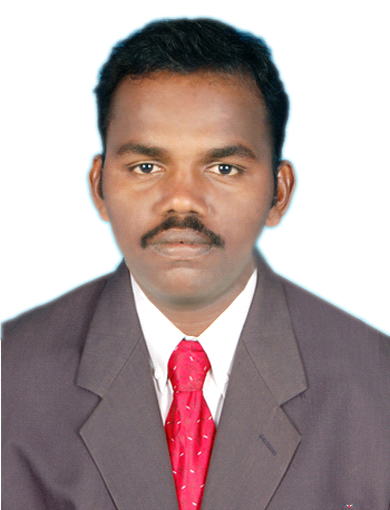 